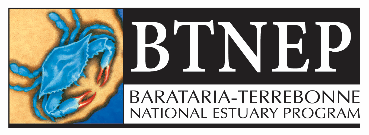 Draft Outline for BTNEP Revised CCMP Chapter 1: Understanding BTNEPMissionVision GoalsStakeholders Chapter 2: Value of BTNEP Management Conference and BTNEP Program StaffImportance of MCBTNEP MC Member ListNEP’s Program Structure Chapter 3: Map of BTESMap of WatershedMap of EstuaryMap of Each Basin – Barataria and TerrebonneDescription of the size of basins in relationship to Washington DCDescription of the land loss over time and its relationship to water quality and quality of life for residents. Chapter 4: BTNEP Habitats and Need for Protection and Restoration  What it Means to be the Fastest Disappearing Land Mass on Earth Graphic of Habitats within the EstuaryDescription of the value of each of the identified habitatsChapter 5:  CCMP Action ItemsObjective(s)SHORT description of how the action will be done (May reference existing CCMP)Location where the action will take placeLead agency or entity responsible for implementing actionTimelines and/or milestonesPossible Range of Costs and Sources of FundingPerformance measures (Qualitative where possible)Possible Data GatheredMonitoringParties responsibleTimetable for gathering dataHow data is sharedPossible data gapsIf additional funding is needed Chapter 6: Finance StrategyCurrent Funding PartnersPossible Future Funding PartnersChapter 7: BTNEP is a Climate Ready EstuaryWhat is a Climate Ready Estuary? Current Data on Louisiana’s Vulnerability to Sea Level RiseBTNEP Stakeholders Living Along a Changing CoastBTES as an Example for the Nation and the WorldAppendix 1: Summary of Changes from Existing CCMP to Revisited CCMPCCMP Actions that change - A chart to clearly identify changes in existing and revised CCMP.  	Clearly identify the changes between the existing and draft CCMP so that reviewers can easily determine what has changed and why; e.g., - key changes (if any) in priority problems and program priorities, goals, objectives; any new information that suggests more promising approaches or currently unaddressed issues, etc. A summary table listing the prior CCMP’s actions completed, revised, ongoing, and those deemed obsolete can be included.  